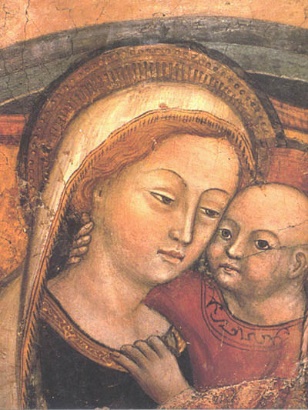 MONDAY GROUPMeetings will recommence on Monday 13 January.PARISH YOUTH MINISTRY TRAININGAnyone interested in this? Please let me know.The Archdiocese is offering four training evenings that would leave parishioners in a position to begin or develop a Parish Youth Group. These take place on 6 February, 20th February, 5th March and 19th March from 7.00pm – 9.00pm at RCAG Youth Office, 196 Clyde St, Glasgow G1 4JY. You can register your interest by speaking to the parish priest or by contacting youth@rcag.org.uk  THANKSThe Everlasting Foodbank has sent a letter thanking parishioners for your generous support of its work. “Your support repeatedly has played a key role in our success in helping vulnerable people.” The full letter is on the noticeboard. COLLECTIONSLast week’s offertory collection came to £586£427 was donated to the Justice & Peace Commission.Many thanks for your ongoing support of the parish.WEE BOXESAnyone who has taken a Wee Box for the St Nicholas Care Fund is kindly asked to return it to the parish by Sunday 12 January 2019. After this date donations should be sent directly to the charity. GLASGOW UNIVERSITY CATHOLIC ASSOCIATIONThe Pen is Mightier than the Sword: Evangelising through Literature.  A fortnightly series of talks on living out the Catholic faith, which will take place in Turnbull Hall, University of Glasgow Catholic Chaplaincy, 13-15 Southpark Terrace, G12 8LG, beginning at 7.30pm. 30th January: C.S. Lewis – Mrs. Joanna Bogle; 13th February: J.R.R. Tolkein – Dr Guiseppe Pezzini; 27th February: St John Henry Newman – Dr Rebekah Lamb; 12th March: Flannery O’Connor – Fr Kevin Douglas; 26th March:  G.K. Chesterton – Fr Ross Campbell.  All young people welcome. POPE FRANCIS TWEETSWorship means making an exodus from the greatest form of bondage: slavery to oneself. Worship means putting the Lord at the centre, not ourselves. @PontifexST MUNGO FESTIVAL 2020A series of events has been planned to mark the Feast day of our city’s patron, St Kentigern. Details can be found at: www.mediaevalglasgow.org/events GLASGOW CHURCHES TOGETHERThe annual St Mungo Ecumenical Service will take place in Glasgow Cathedral, Cathedral Square, Castle Street, G4 0QZ, on Sunday 12th Jan 2020 at 4pm. All welcome.ARCHDIOCESE OF GLASGOW VOCATIONS DISCERNMENT EVENINGS:  CATECHESIS – ADORATION - FELLOWSHIPThese will take place on 31st January, 28th February, 27th March, 24th April and 29th May. For further information contact Fr. Ross Campbell, ross.campbell2@glasgow.ac.uk  or telephone 0141 339 4315PRO-LIFE MASSThis month’s Pro-Life Mass will take place on Wednesday, 15th January in Blessed  John Duns Scotus, 270 Ballater St, Gorbals G5 0YT. There will be Adoration at 6pm, followed by Rosary at 7pm and Mass at 7.30pm. All welcome. The celebrant will be Fr. Joseph McAuley. NEWMAN ASSOCIATION“The Ethical Dimension of Educational Provision and Research” -  a talk  by Professor Lindsay Paterson, which will take place at  The Ogilvie Centre, St Aloysius’ Church, Rose Street, Glasgow, G3 6RE at 7.30pm on Thursday 30th  January 2020. All welcome. Non-members: donation £3 - includes refreshments. JOB VACANCIES - ST ALOYSIUS COLLEGESports Hall Receptionist, hours: 3.30pm – 6pm, Monday and Wednesday during school term time. £9.00 per hour. Catering Assistants, hours:  part time – 20 hours / term time – 39 weeks per year. £9.09 per hour.  Further details about how to apply for these positions may be found on our school website https://www.staloysius.org/aloysian-life/vacancies or you may collect an application form from the Human Resources department of St Aloysius’ College at 45 Hill Street, Glasgow G3 6RJ, telephone number 0141 331 9297.  POPE FRANCIS SPEAKSGeneral Audience, Wednesday 8th January 2020:Dear Brothers and Sisters: In our continuing catechesis on the Acts of the Apostles, we see the Gospel preached not only on land but also at sea, as Paul, now a prisoner, is taken by ship to Rome. From Crete, Paul warns the crew of the risk of further travel, yet they carry on into a near fatal storm. Paul encourages all on board not to be afraid, and recounts how an angel has told him that they will arrive in Rome. In this way, Jesus’ promise that his disciples would become his witnesses “to the end of the earth” (Acts 1:8) would be fulfilled. Landing on Malta, the travellers experience “unusual kindness” from the people of that place, but hazards too, as Paul is bitten by a viper. He himself is unharmed, and during his stay on the island he heals many of the sick. Paul’s sea voyage, full of peril and salvation, can serve as a symbol of God’s providential care for us through our passage from death to life in the waters of baptism. May the Lord sustain us in our own trials and open our hearts to those who today experience shipwreck and arrive on our shores. May they find in us that fraternal love born of our saving encounter with Jesus Christ.FERTILITY CARE SCOTLAND We are opening a new clinic in the Diocesan offices, Paisley on alternative Monday evenings from 7 – 9pm. We run clinics in Edinburgh, Hamilton, Aberdeen and Paisley. At Fertility Care Scotland we teach The Billings Ovulation Method of Natural Fertility Regulation, which helps couples achieve or postpone pregnancy in a natural way. We can help couples optimize their chances of conceiving. Our service is free and confidential and no appointment is necessary. We invite you to come and visit us at one of our clinics. Phone: 0141 221 0858; E-Mail: info@fertilitycare.org.uk;www.fertilitycare.org.uk Join us on facebook  www.facebook.com/fertilitycarescotland Follow us on Twitter:   www.twitter.com/billingsscot VOCATION DISCERNMENTA series of evening of catechesis, prayer and support has been organised for next year. Anyone considering their future and what God is calling them to do is welcome. The next meeting is at 7.00pm pm on Fri 10th May 2019 in Turnbull Hall, Southpark Terrace, G12 8LG.28th November – Sr Roseann Reddy – The Challenge (II); Building a Culture of Life;   12th December – Sr Andrea Fraille – The Challenge (III): Male and Female He Created Them. 